Via – INROADS - Islington Referral FormReferrer Details
Service User Details Permission to share my information with my local Substance Misuse Service for follow up supportY/N …......... Date ………….. Signed…………………………………………….. Verbal Consent………………….. Supporting Access to ServicesSubstance Misuse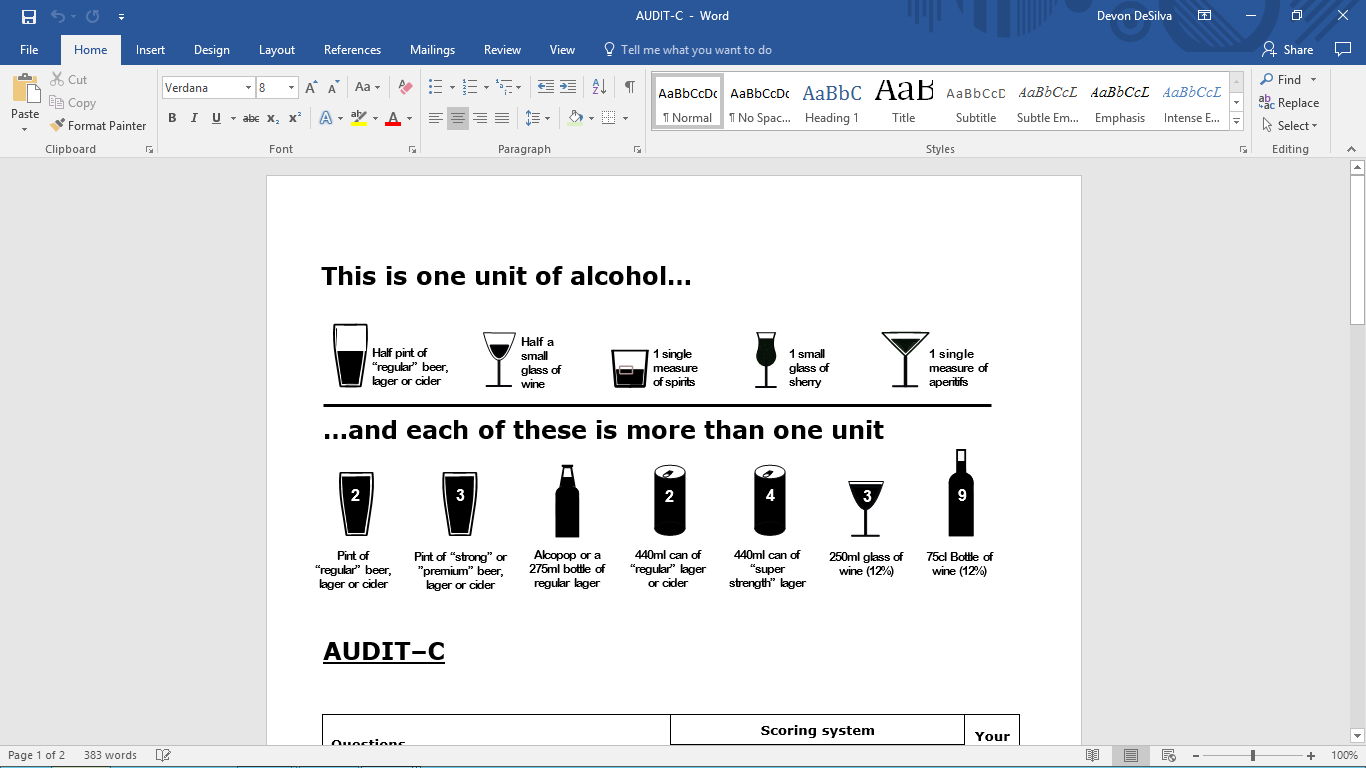 Risk ScreenPlease return via email:Email: INROADS.Islington@viaorg.uk  			Secure email: INROADS@cjsm.net For any queries, please contact us on:Tel: 0300 303 4545For Via - INROADS - Islington use only Date referral received: ………………………………………………………………  Referral received by: …………………………………………………………….Nebula No.: ………………………………………………………………………………. Allocated:……………………………………………………………………………...Referral DateAgency NameWorker NameWorker NameWorker NameAgency Type Agency AddressAgency AddressPostcodeTelephoneFaxEmailReason for Referral Title First Name First Name First Name Last Name Last Name Last Name Last Name NHS No.N.I. No.N.I. No.N.I. No.Date of Birth Date of Birth Date of Birth Date of Birth Address Post code Post code Can we contact service user at this address?Can we contact service user at this address?Can we contact service user at this address?Can we contact service user at this address?Can we contact service user at this address?Can we contact service user at this address?Can we contact service user at this address?YesYesYesNoLandline numberLandline numberCan we contact service user on this number? Can we contact service user on this number? Can we contact service user on this number? Can we contact service user on this number? Can we contact service user on this number? Can we contact service user on this number? Can we contact service user on this number? YesYesYesNoMobile numberMobile numberCan we contact service user on this number?Can we contact service user on this number?Can we contact service user on this number?Can we contact service user on this number?Can we contact service user on this number?Can we contact service user on this number?Can we contact service user on this number?YesYesYesNoEmail AddressEmail AddressCan we contact service user on this e-mail?Can we contact service user on this e-mail?Can we contact service user on this e-mail?Can we contact service user on this e-mail?Can we contact service user on this e-mail?Can we contact service user on this e-mail?Can we contact service user on this e-mail?YesYesYesNoClient Gender Client Gender Male Male Female Female Female Not known Not known Not specifiedNot specifiedEthnicity(specify)Ethnicity(specify)Ethnicity(specify)Ethnicity(specify) Housing Needs  Housing Needs Specify current living situation- NoneSpecify current living situation- NoneSpecify current living situation- NoneSpecify current living situation- NoneSpecify current living situation- NoneSpecify current living situation- NoneSpecify current living situation- NoneSpecify current living situation- NoneSpecify current living situation- NoneSpecify current living situation- NoneSpecify current living situation- NoneSpecify current living situation- NoneSpecify current living situation- NoneSpecify current living situation- NoneSpecify current living situation- NoneSpecify current living situation- NoneSpecify current living situation- NoneSpecify current living situation- NoneSpecify current living situation- NoneSpecify current living situation- NoneSpecify current living situation- NoneSpecify current living situation- NoneSpecify current living situation- NoneGP Surgery Name Address PostcodeTelephone NumberDoes the service user understand spoken English?YesNoDoes the service user understand written English?Does the service user understand written English?Does the service user understand written English?YesNoIs an Interpreter needed?YesNoIf yes, please specify language:Does the service user have a Physical Disability? YesNoPlease provide details of support that may be required for the client to access the service:Please provide details of support that may be required for the client to access the service:Drug name Frequency of useMethod of use if known(smoke/inject/ingest)Primary substanceSecondary substance AUDIT-CAUDIT-CAUDIT-CAUDIT-CAUDIT-CAUDIT-CAUDIT-CQuestionsScoring systemScoring systemScoring systemScoring systemScoring systemYour scoreQuestions01234Your scoreHow often do you have a drink containing alcohol?NeverMonthlyor less2 - 4 times per month2 - 3 times per week4+ times per weekHow many units of alcohol do you drink on a typical day when you are drinking?0 - 23 - 45 - 67 - 910+How often have you had 6 or more units if female, or 8 or more if male, on a single occasion in the last year?NeverLess than monthlyMonthlyWeeklyDaily or almost dailyScoringA total of 5+ indicates increasing or higher risk drinking.An overall total score of 5 or above is AUDIT-C positive.AUDIT-C Score AUDIT-C Score AUDIT-C Score AUDIT-C Score AUDIT-C Score Pregnancy Safeguarding Children / Childcare ConcernSafeguarding Children / Childcare ConcernInjecting Drug Use Physical Health Concerns Safeguarding Adult ConcernSafeguarding Adult ConcernSuicide Risk Mental Health ConcernsDomestic AbuseDomestic AbuseIn Prison CustodyHomelessnessOther (please specify):Are there any other risk concerns to note?Are there any other risk concerns to note?Are there any other risk concerns to note?Are there any other risk concerns to note?Are there any other risk concerns to note?Are there any other risk concerns to note?Are there any other risk concerns to note?